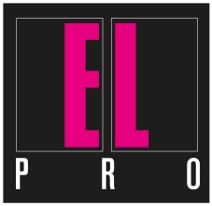 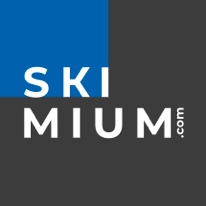 NOM & PRENOM : _______________________________________________DATE DE NAISSANCE : ___________________________________ADRESSE : __________________________________________________________________________E-MAIL : ________________________________________PORTABLE :     ___________________________________CONDITIONS DE PARTICIPATIONÊtre assuré (type responsabilité civile)
Accepter les conditions de participation et de sécurité sans restriction.Remplir les conditions physiques et morales requises et ne faire l’objet d’aucune contre-indication médicaleNous ne sommes pas habilités à encadrer des personnes malvoyantes, sourdes ou muettes.Chaussures fermées exigées. Short court et jupe interdits.Avoir les cheveux attachés pour les personnes aux cheveux longs.Présenter une autorisation parentale pour les mineurs et accepter l’âge minimum requise selon l’activité.Présence d’un parent ou responsable de collectivité pendant la pratique de l’activité pour les mineursParcours junior présence obligatoire d’un parent pouvant se déplacer sur terrain accidenté et aider l’enfant enActivité : (1 parent pour maximum 2 enfants en activité)Un adulte est nécessaire sur le parcours junior pour les 4/5 ans afin de les assister en cas de nécessité.	Le Parcours Aventure est une activité surveillée mais NON ENCADREE. 	Absence de vestiaire ou de casier sécurisé pour vos effets personnelsGants obligatoires pour le Parcours Aventure et la Cascade de Tyroliennes (en vente sur place 2 euros) 